Številka: 06180-274/2022-3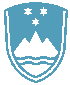 Datum: 16. 12. 2022POROČILO O REDNEM INŠPEKCIJSKEM PREGLEDU NAPRAVE, KI LAHKO POVZROČI ONESNAŽEVANJE OKOLJA VEČJEGA OBSEGAZavezanec: IAK d.o.o., Kresnice 14, 1281 KresniceNaprava / lokacija: Kresnice 14, 1281 KresniceDatum pregleda: 2. 6. 2022Okoljevarstveno dovoljenje (OVD) številka: 35407-76/2005-59 z dne 10. 12. 2009 Odločba o spremembi OVD številka 35406-41/2014-8 z dne 10. 3. 2015Odločba o spremembi OVD številka 35406-47/2016-11 z dne 6. 4. 2017Odločba o spremembi OVD številka 35432-20/2022-2550-15 z dne 7. 9. 2022Usklajenost z OVD: DA. V letu 2022 opravljen izredni inšpekcijski nadzor v zvezi z zahtevami izdanega Okoljevarstvenega dovoljenja (OVD) v zvezi z emisijami snovi v zrak in hrupom v okolje ter izdana ureditvena odločba. Na kontrolnem inšpekcijskem nadzoru je bilo ugotovljeno, da je odločba realizirana.V zvezi z izdano odločbo – odstranitev mulja iz vodnega in priobalnega zemljišča je bil opravljen kontrolni inšpekcijski nadzor. Ker odločba ni bila izpolnjena, je bil izdan sklep o dovolitvi izvršbe in uveden prekrškovni postopek. Zaključki / naslednje aktivnosti:V zvezi s predmetom nadzora (emisije snovi v zrak, hrup v okolje) je bilo ugotovljeno, da so bile nepravilnosti odpravljene.  Naslednji redni inšpekcijski pregled bo opravljen glede na plan dela za leto 2023 oziroma najkasneje v treh letih, izredni inšpekcijski pregled bo opravljeni po potrebi.Kontrolni inšpekcijski nadzor v zvezi z odstranitvijo mulja bo opravljen v letu 2023. 